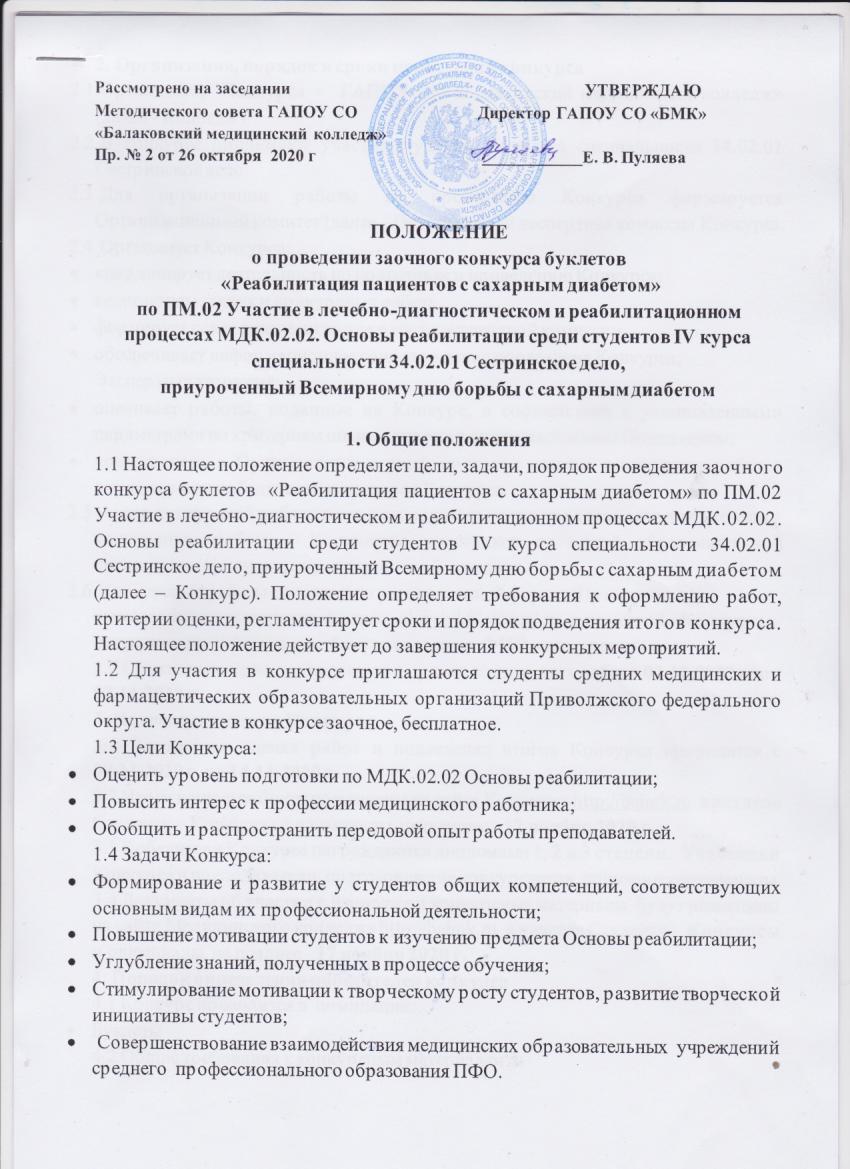 2. Организация, порядок и сроки проведения конкурса Организатор Конкурса -  ГАПОУ СО «Балаковский медицинский колледж» (далее - Колледж).  В конкурсе принимают участие студенты IV курса специальности 34.02.01 Сестринское дело. Для организации работы по проведению Конкурса формируется Организационный комитет (далее - Оргкомитет) и экспертная комиссия Конкурса. Оргкомитет Конкурса:координирует деятельность по подготовке и проведению Конкурса;ведет прием заявок и конкурсных работ;формирует пакет документов для работы экспертной комиссии;обеспечивает информационное сопровождение проведения Конкурса;Экспертная комиссия:оценивает работы, поданные на Конкурс, в соответствии с установленными параметрами по критериям оценки, утвержденным настоящим Положением;представляет в Оргкомитет итоговый протокол оценки конкурсных работ с определением победителей и призеров Конкурса.  Автор конкурсной работы и его руководитель могут представлять только одну конкурсную работу.  Количество участников от одной образовательной организации (филиала) учреждения - не более двух. Конкурсные работы с заявкой по установленной форме  (Приложение 1)  высылаются на электронный адреc   alenshik81@mail.ru   с пометкой «Конкурс; сокращенное название учебного заведения, ФИО конкурсанта».2.7 Сроки  регистрации участников и приема конкурсных работ с 02.11.2020 г. по 07.11.2020 г. 3. Подведение итогов Конкурса3.1 Экспертная оценка работ и подведение итогов Конкурса проводится с 09.11.2020 г. по 14.11.2020 г.3.2 Итоги конкурса будут размещены на сайте Колледжа http://balmk.ru  в разделе Студенту – Конкурсы и олимпиады, не позднее   17 ноября 2020 г.3.3 Победители Конкурса награждаются дипломами 1, 2 и 3 степени. Участники Конкурса и преподаватели, подготовившие конкурсантов, получают сертификаты.3.4 Документы об участии в Конкурсе и конкурсные материалы  будут размещены на сайте Медицинского колледжа http://balmk.ru  в разделе Студенту – Конкурсы и олимпиады, не позднее   17 ноября 2020 г. 4. Порядок определения победителей конкурса4.1 Конкурс проводится в  номинации:Буклеты4.2 Общие требования к конкурсным материалам:конкурсные материалы предоставляются в общедоступных форматах: PDF, JPEG, Microsoft Office Word  т.д.профилактическая направленность конкурсного материала;требования к представленной информации – целостность, логичность подачи материала, убедительность аргументации, полнота освещения вопросов, краткость и точность формулировок;стилевое единство – стилистическая целостность, соответствие стилевого оформления выбранной теме;функциональное решение – читаемость, структура конкурсного материала;выразительность – художественно-эстетическое восприятие, композиция, цветовое решение, общее впечатление.Члены экспертной комиссии Конкурса производят оценку конкурсных работ. Максимально возможное количество баллов за работу составляет 10 (Приложение  2). Победители и призеры Конкурса определяются на совместном заседании экспертной комиссии и оргкомитета. Результаты Конкурса оформляется протоколом заседания экспертной комиссии и размещаются для ознакомления на сайте Колледжа.5. Авторские праваПри использовании «чужих» материалов участники Конкурса должны соблюдать Закон РФ «О защите авторских и смежных прав» и указывать ссылки на источники информации.Организаторы Конкурса не несут ответственности в случае возникновения проблемных ситуаций, а работы, оказавшиеся в такой ситуации, с Конкурса снимаются.Ответственность за нарушение сторонних авторских прав несет автор конкурсной работы.Организаторы Конкурса оставляют за собой право некоммерческого использования конкурсных материалов, в т.ч. возможность размещения материалов в банке данных методических материалов для использования в образовательном процессе с сохранением авторства разработчиков, без дополнительных условий и без выплаты авторских гонораров или иных отчислений. Организационный комитет:Яшкина Алена Сергеевна  – преподаватель ПМ. 02 /МДК.02.02. Основы реабилитации, организатор конкурса тел. 8-937-146-76-88; e-mail: alenshik81@mail.ru Кулябина Любовь Анатольевна – председатель ЦМК Клинических дисциплин №2 ГАПОУ СО «Балаковский медицинский колледж», тел.8-937-265-81-34;Каширова Вера Юрьевна – методист ГАПОУ СО «Балаковский медицинский колледж» тел. 8 (8453)35-82-53.Приложение 1Заявка (оформляется в Word)на участие в заочном конкурсе буклетов  «Реабилитация пациентов с сахарным диабетом» по ПМ.02 Участие в лечебно-диагностическом и реабилитационном процессах МДК.02.02. Основы реабилитации среди студентов IV курса специальности 34.02.01 Сестринское дело, приуроченный Всемирному дню борьбы с сахарным диабетом    Приложение 2Критерии оценивания буклета( Максимальное количество балов -10)1.Содержание	- от 0 до 2 Содержание соответствует теме 	Профилактическая и реабилитационная направленность отражена четко и конкретно	Указана проблема, автор буклета	2.  Дизайн	- от 0 до 3Заголовок	Единый стиль оформления страниц	Изображения соответствуют содержанию, привлекательны, интересны, пропорциональное соответствие количества текста и изображений3. Орфография и внешний вид	- от 0 до 5Текст написан понятным языком, отсутствие орфографических, грамматических   ошибок	Простота, яркость, образность изложения	Элементы творчества, оригинальность	Наличие   мотивированного призыва, выводов.Фамилия, имя, отчество участника Полное и сокращенное название образовательной организацииСпециальность, группа, курсНазвание конкурсной работыПочтовый адрес образовательной организации, индекс действующий, e-mail (для отправки наградных материалов), телефонКонтактный телефон УчастникаФ.И.О. преподавателя, подготовившего Участника, контактный телефонФ.И.О. руководителя образовательной организации